Schrijfwijzer
ROC van Amsterdam en ROC van FlevolandSchrijfwijzer ROCvA-ROCvF 2019In deze Schrijfwijzer vind je de richtlijnen voor de spelling en schrijfstijl voor alle teksten die geschreven worden door medewerkers van het ROC van Amsterdam en het ROC van Flevoland. De taaladviezen van het Genootschap Onze Taal (GOT) zijn leidend geweest bij het samenstellen van deze schrijfwijzer.ROCvA EN ROCvF GERELATEERDE WOORDENNaamhet ROC van Amsterdam (ROCvA) / het ROC van Flevoland (ROCvF). De afkorting van de naam altijd eerst tussen haakjes na de volledige naam, daarna mag ook de afkorting gebruikt worden. Nooit: ROC, maar ROCvA of ROCvF. Spreek je over de koepelstichting, dan spreek je over het ROC van Amsterdam – Flevoland.Let op: roc in algemeen als roc (hogeschool, universiteit). Voorbeeld: alle roc’s in NederlandVOvAEducatieIs het leerlingen, studenten of cursisten?Leerlingen = vmboStudenten= mbo  Cursisten = volwassenenonderwijs
NB: Het woord deelnemer wordt niet meer gebruiktOpleidingstypesOnderkast [= kleine letters, behalve aan het begin van een zin]:mavo / vmbo / mbo / havo / vwo / hbo / entree / vavo Het is mbo-opleiding en mbo-student, hbo-opleiding etc.Als we mbo uitschrijven, dan als twee woorden en in onderkast: het ROC van Amsterdam heeft domeinen en biedt middelbaar beroepsonderwijs aan. Het is een entree-opleiding, maar als het de naam van een opleiding betreft gebruik dan kapitaal. Bijvoorbeeld: ik volg de opleiding Entree Techniek.Meervoud: mbo’ers niveau 2-student en niveau 1-opleiding (wel koppelteken op advies van Taaladviesdienst Onze Taal)Ik zit op 3 vmbo  Namen van opleidingen schrijven we altijd met kapitalen (hoofdletters): Administratief Medewerker niveau 2 en Sprinttraject Onderwijsassistent.Tweejarige opleidingDomeinen en opleidingsnamenDomeinen en opleidingsnamen worden binnen ROCvA en ROCvF geschreven met een hoofdletter en een &-teken. Bijvoorbeeld: Zorg & Welzijn en niet zorg & welzijn. Check de ROCvA-website of die van het ministerie.Afkortingen van domeinnamen (MEA, Z&W) mogen alleen intern gebruikt worden.LeerwegBOL / BBL (hoofdletters)
VakkenOnderkast:economie / wiskundeMaar: talen met kapitaal:Engels / SpaansWerkveld / beroepOnderkast:In de commerciële dienstverlening staat de klant centraal.	[werkveld]Als manager bak je geen broodjes, als bakker wel.		[beroep]Maar: Met het diploma Secretaresse kun je doorstromen naar de opleiding Managementassistent.	[opleiding]Mbo-colleges: Volgorde ROCvA: eerste Amsterdam (op alfabetische volgorde), dan Amstelveen, Hoofddorp en HilversumVolgorde ROCvF: Almere en dan LelystadNaar studenten toe communiceren we geen combinaties van mbo-colleges. Intern communiceren we combinaties van mbo-colleges als volgt: MBO College Amstelland / MBO College Airport of MBO College Noord / MBO College Westpoort.NB: Zuidoost (niet ZuidOost)Als je de naam mbo-college generiek gebruikt, dus niet specifiek voor ROCvA of ROCvF, dan zou de officiële schrijfwijze moeten zijn: ‘mbo-colleges’ of ‘ons college’Samenstellingen: Eerstejaarsstudent, subsidiebedrag, studievoorlichtingBij samenstellingen verbinden we onderwijstypen met een streepje, het tweede deel komt hier direct achteraan: bachelor-mastertraject, mbo-hbotrajectStudiejaar 2018-2019Vastgelegde namen: sociaaljuridisch medewerkers, maar niet bij een klinkerbotsing: informatie-uitwisselingVeelgebruikte woorden binnen ROCvA / ROCvF De Centrale Studentenraad (CSR) maar: een studentenraad is gekozen door studentenOpen Dag: in wervende uitingen met kapitaal om de attentiewaarde te vergroten. En onderkast indien er gesproken wordt over open dagen in het algemeen. CvBRvTbpv en bpv-begeleidervsvVOvAExPOMBO RaadVO-raad Onderwijsinspectie (maar verwijzen naar Onderwijsinspectie als de inspectie) OR – de Ondernemingsraad van het ROC van Amsterdam / het ROC van Flevoland (maar een ondernemingsraad is een …) ministerie van OCW, minister van OCW (bron GOT: minister is een functie-aanduiding dus met kleine letter, ook ministerie doen we klein) JOB-monitor De vsv-cijfers DUOLC-scholingLECDECTECstadsdeel Zuidoost, gemeente AmsterdamROCvA-breedKleine letters: flowburo, bouwlabJean School ICT e-mail (echter: omdat in het Engels en Amerikaans email wel goed is, verwacht het GOT dat in de toekomst ook in het Nederlands ‘email’ correct zal zijn)wwwpabo kleine letters bij communicatiemiddelen zoals tv, pc, dvd-spelerslb (= studieloopbaanbegeleider. En dus niet slb’er, want dan staat er studieloopbaanbegeleider-er)Namen & titulatuur Voor functienamen geldt de regel dat het in principe onderkast is: voorzitter directie MBO College Westpoort, minister van Onderwijs, communicatieadviseur Zorg & Welzijn.De schrijfwijze van bedrijven/instellingen dient gecheckt te worden op het gebruik van kapitalen (hoofdletters). De eigen website van een bedrijf/instelling is daarbij leidend.We gebruiken binnen ROCvA en ROCvF in principe geen titulatuur; op visitekaartjes en in handtekeningen is de regel: voornaam en achternaam zonder titel. Tutoyeren Gebruik van u / je / jij / jou / jouw: collega’s en (aankomend) studenten tutoyeren we, we spreken ze dus altijd aan met ‘je’ en ‘jij’. Decanen, ouders en verzorgers spreken we aan met ‘u’. De vormen jou en jouw worden eigenlijk alleen gebruikt als er nadruk op ligt. Vaak kunnen ze vervangen worden door je. ADRES- EN TELEFOONNOTATIEHandtekeningen in e-mailVoorbeeld:Willeke BlauwOpleidingsmanagerSport & Bewegen MBO College ZuidoostBezoekadres: Fraijlemaborg 141, 1102 CV LelystadPostadres: 1234 AA Lelystad T 020 645 67 98 | M 06 12 34 56 78 E w.blauw@rocva.nl | www.rocva.nl 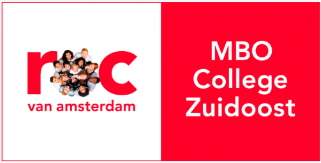 Voor handtekeningen in e-mail staat er een handleiding op Portaal en in Outlook in de taakbalk onder ‘handtekening’. NOTATIE VAN GETALLEN / BEDRAGENCijfers
Volgens de meest gebruikelijke richtlijn worden de volgende getallen in lopende tekst als woord geschreven:getallen tot twintig: twee, negen, zeventien, achtste;tientallen tot honderd: twintig, vijftig, tachtigste;honderdtallen tot duizend: driehonderd, negenhonderd;duizendtallen tot twaalfduizend: zesduizend, tienduizendste;de woorden miljoen, miljard, biljoen, enz.: vier miljoen, zevenmiljardste.Die laatste woorden kunnen gecombineerd worden met cijfers: achtste, tien, zeventien, 22, veertig, 103, tweehonderd, 250, drieduizend. 22 duizend, 123 miljoen, 16 miljard (of 22.000, 123.000.000, 16.000.000.000, etc.). Dat is om lange rijen nullen te voorkomen. Overige getallen worden vrijwel altijd in cijfers weergegeven, omdat uitschrijven in woorden te veel ruimte inneemt en bovendien minder duidelijk is.Maar pas dit niet altijd strikt toe, maak een logische keuze: 
‘De student heeft achttien boeken en tweeëntwintig schriften’ oogt bijvoorbeeld beter dan ‘De student heeft achttien boeken en 22 schriften’. Op deze vuistregel bestaan twee uitzonderingen:Exacte waarden, zoals maten, temperaturen, gewichten en jaartallen, zijn altijd in cijfers: 'In de bebouwde kom is de maximumsnelheid 50 km/u', 'Morgen wordt het 14 ºC', 'Een hotelovernachting kost € 100,- (of: 100 euro) per persoon.'Cijfers hebben de voorkeur als er anders een rare mix van woorden en cijfers zou ontstaan. Dus niet: 'Van de 45 studenten zijn er zeventien gezakt en 28 geslaagd', maar liever: 'Van de 45 studenten zijn er 17 gezakt en 28 geslaagd’. Tijden We schrijven een punt tussen de uren en minuten. Tijden worden als volgt weergegeven: 9.00 uur21.30 uurProcentenVoor het schrijven van percentages geldt dat er vaak cijfers worden geschreven als we dat anders niet zouden doen: 50% van de Nederlanders, 15 procent; als in een tekst maar een enkel percentage voorkomt, kan het geheel ook in woorden worden opgeschreven: twintig procent.Datum1 juli 2014Bedragen:€ 422,75€ 387 en niet € 387,-€ 4,2 miljoen Gebruik het eurotekenZet een spatie tussen euroteken en bedragGetallen m.b.t. opleidingsduur De opleiding duurt 2 jaar.De opleiding duurt 1,5 jaar In zinsconstructie 1,5 tot 2 : opleiding duurt 1,5 tot 2 jaar.  In opleidingsoverzicht o.i.d.: 1,5 - 2 (met een spatie voor en na streepje, mits daar in vormgeving voldoende ruimte voor is) Vermeld de duur van een opleiding in getallen, niet in woordenAfkortingenGangbare afkortingen (n.a.v., bijv.) schrijf je in teksten altijd voluit: Dus:Naar aanleiding van...Bijvoorbeeld...OPMAAK EN INTERPUNCTIEAanhalingstekens en leestekensDubbele aanhalingstekensDubbele aanhalingstekens in tekst: voor en na een quote (bijvoorbeeld in een interview met een student): “Het is een geweldige school,’’ aldus Nadia. Als er een hele zin geciteerd wordt, begint het citaat met een hoofdletter, en valt de punt of het vraagteken of uitroepteken binnen de aanhalingstekens: Ik zei: "Ik hou niet van huiswerk."De docent vroeg: "Heb je je boeken bij je?"Als de zin begint met het citaat, vervalt de punt (het vraagteken blijft staan), en wordt het citaat gevolgd door een komma. Na een vraagteken of uitroepteken kan die komma weggelaten worden, maar het hoeft niet: "Ik hou niet van huiswerk", zei ik."Heb je je boeken bij je?", vroeg de docent."Heb je je boeken bij je?" vroeg de kassière.Enkele aanhalingstekens
Enkele aanhalingstekens hebben diverse functies. De meest voorkomende zijn de volgende.Bij een citaat in een kop als dat qua vormgeving fraaier is: ‘Haal het beste uit jezelf’Als alternatief voor cursivering: 
De populairste rubriek in het tijdschrift Onze Taal is 'Ruggespraak'.Woorden die voor de lezer waarschijnlijk onbekend zijn, bijvoorbeeld omdat het gaat om nieuwe of anderstalige woorden, worden de eerste keer in een tekst vaak gecursiveerd of tussen aanhalingstekens gezet: BCD heeft WXY aangewezen als 'preferred partner'. Een preferred partner geniet de voorkeur van een leverancier.Bij zelfbedachte woorden: Nederland 'vervinext' in rap tempo.Bij ironisch bedoelde woorden: Dat was weer een 'geslaagde' grap.Woorden die een (vaak niet concrete) persoon in de mond worden gelegd, staan tussen enkele aanhalingstekens: ‘Dat kan makkelijker’, is de reactie al snel.OpsommingenDe zin die de opsomming inleidt, eindigt met een dubbele punt. Bestaat de opsomming uit hele zinnen, dan begint elke zin met een hoofdletter en eindigt elke zin met een punt (of een vraagteken). In een opsomming die uit losse woorden of uit delen van zinnen bestaat, begint elk onderdeel met een kleine letter en eindigt het met een puntkomma. Alleen het laatste onderdeel van de opsomming krijgt dan een punt.
Wij zetten de voordelen voor u op een rijtje:De student gaat op stage.De opleiding is heel erg leuk.De docent maakt de les.Bij het organiseren van een evenement is het van belang om te weten:hoeveel studenten er komen;wat een en ander mag kosten;en wat de studenten leuk vinden.Als de delen van een opsomming uit één enkel woord of een klein groepje woorden bestaan, kunnen de leestekens eventueel helemaal weggelaten worden.De volgende gegevens van studenten zijn onmisbaar voor een correcte administratie:de naamde geboortedatumhet adresNB: Voor de website is besloten om geen punten en puntkomma’s in een opsomming te gebruiken omdat dat rustiger oogt. Daar wij naar opleidingen verwijzen (door een koppeling) maar in dezelfde opsomming ook een andere verwijzing moeten maken naar bijvoorbeeld een voorgezet onderwijs vooropleiding hebben wij besloten dit allemaal met een hoofdletter te laten beginnen en zonder punt te laten eindigen.SpatiesSpatie invoegen voor en na een slash: de opleiding Ondernemer / Manager / FiliaalbeheerderMaar niet bij afkortingen zoals t/mEn ook niet bij en/of Gebruik spaties voor en na streepje, behalve als het een koppelteken betreft. 
Dus: mbo – hbo en 2 – 3 jaar. NB: In de opleidingsbladen online en in de pdf worden geen spaties voor en na het koppelteken gebruikt door technische beperkingen.Afbrekingen Namen (van een domein bijvoorbeeld), telefoonnummers, webadressen en dergelijke nooit afbreken. In Engelstalige tekst wordt nooit iets afgebroken.Gebruik van haakjes Wees terughoudend met het gebruik van haakjes: (…). Url’s / webadressen In lopende tekst waarbij de zin eindigt met een url dan de zin afsluiten met een punt. Dus: De website van het ROC van Amsterdam is www.rocva.nl. Daar vind je alle informatie over de opleidingen. Maar: als de url op bijvoorbeeld een poster of niet in een tekstblok staat, dan gebruik je geen punt achter de url: 
Meer weten? Check www.rocva.nl
Een user friendly adres geven we ook weer zonder www: rocva.nl/opendagTWIJFEL?Raadpleeg de site van Genootschap Onze Taal: www.onzetaal.nl. Geeft dat geen uitsluitsel, dan kun je bellen voor 90 cent per advies: 0900 - 345 45 85.Heb je vragen of opmerkingen over deze Schrijfwijzer, mail dan naar pr@rocva.nl (PR, Communicatie & Marketing).